SLIKOVNICE NA TEMU „STRAH“1. Velthuijs, M. - Žabac i stranac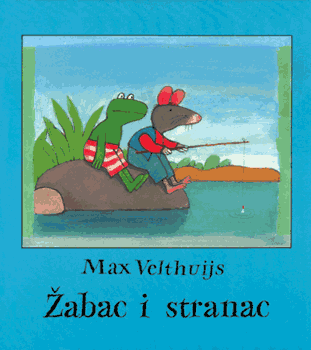 2. Baronian, J.B.  - Zauvijek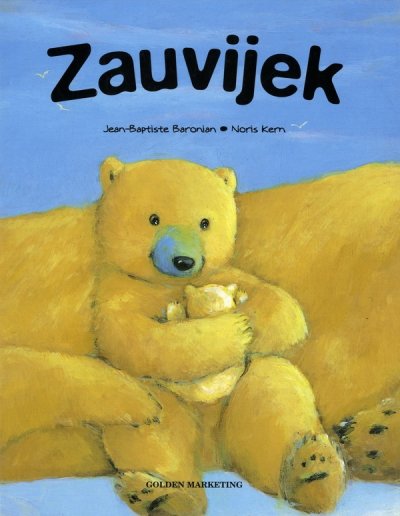 3. Deinert, S. - Obiteljski album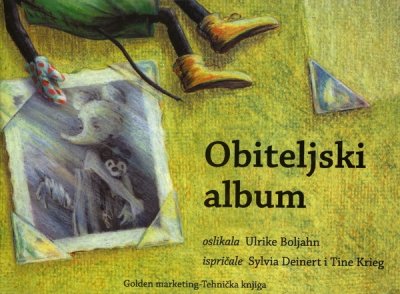 4. Mravunac, L. - Dječak u zvjezdanim čizmama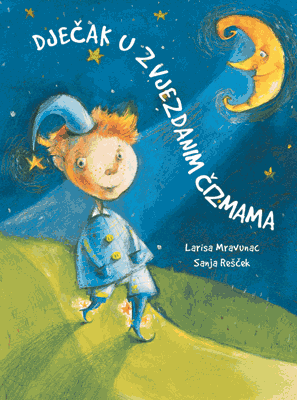 5. Moroney, T. - Kada se bojim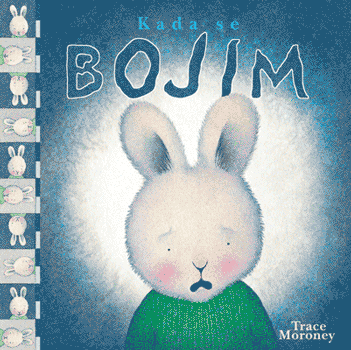 6. Petigny, A.– Petra ide u park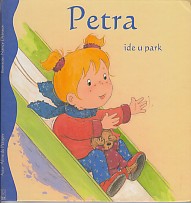 7. Petigny, A.- Petra je usnula loš san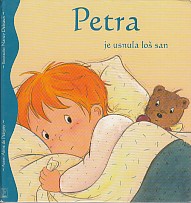 8. Deredel-Rogeon, S. i Mazali,  G. - Mali Jakov se boji mraka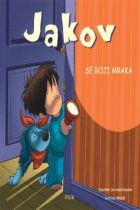 9. Petigny, A. - Petra se ne želi oprati!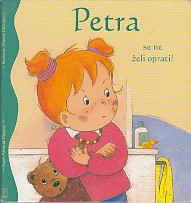 1O.  Berenstain, S. i  Berenstein, J.- Medvjedići kod zubara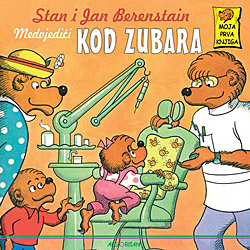 11. Salemi, L. - Mama mene je straaah!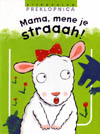 